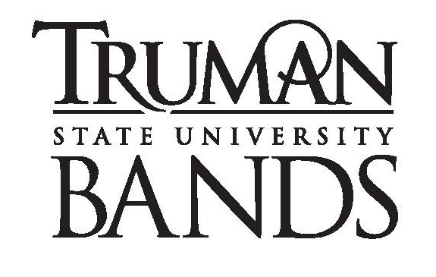 July 1, 2016Dear Statesmen Marching Band, new and returning Wind Symphony and Concert Band members, and other prospective Truman Bands students: Welcome to the 2016-2017 edition of the Truman Bands!  I am excited for our upcoming year and I look forward to meeting all of our new Truman Bands members.  Please know I will maintain an open-door policy and I encourage all of you to stop by my office (OP 1312) and introduce yourself.  This mailing contains information for anyone interested in any of the band ensembles at Truman.  There are so many exciting things in store for all of the Truman bands including new uniforms for the Statesmen! We have an exciting show and a tremendous staff and leadership team lined up for the 2016 Statesmen season.The biggest change for next year will be the meeting time for Wind Symphony II.  That meeting time will be from 12:30-1:20 on MWF.   The location will often be in OPPH, which will ease the burden on our percussion.  Regarding enrollment, please enroll in the ensemble you were in last year or if you are an incoming student enroll in Wind Symphony II.  The ensemble you are enrolled in now is not binding.  After you audition during the first week of school, whatever ensemble you are assigned to will be the one you should change your enrollment to.  There is no penalty for changing the section you are enrolled in during the first week of school.This mailing includes important information for you to read before arriving on campus (some things have changed so read carefully):	Blue:		General Information for StatesmenPurple:	2016 Staff	Gold:		Calendars (Full Season, Percussion)	White: 	Ensemble information form			Green:		Wind Symphony/Concert Band InformationI invite all returning members to join us during the Truman week evening rehearsals.  This is a great way for you to begin connecting with our newest members.  Section leaders and drum majors will be able to move in early and will take part in our new leadership retreat on Wednesday, August 17.  This is an exciting opportunity for Statesmen leaders to come together to hone their leadership skills and to help shape the season ahead.  All other returning members will be able to check-in and be issued lockers and instruments on Sunday, August 21 and attend the first rehearsal in OPPH that night at 9pm. Percussionists please note your individualized schedule and extra rehearsal times with Dr. Bump. There are several important things for new members to note.  If you are a new member of the Statesmen Marching Band, you will need to bring your driver’s license and social security card in order to fill out the paperwork to receive your stipend.  These will be filled out during Truman week.  School instruments and lockers will be issued on Thursday, August 18 at from 12:00-3:00.  The first activity for freshmen to attend is on Thursday, August 18 at 6pm in the Ophelia Parrish Performance Hall.  This is a general music interest meeting that will include information about auditions, instruments, lockers, and other updates.  If you have any questions about auditioning for Wind Symphony please email me or simply stop by my office during the freshmen Wind Symphony audition times on Sunday, August 21.  See the Freshmen Audition Times sheet in the mailing for details.All Statesmen will need to provide the following:All white marching shoes  (these can be ordered when you arrive on campus-please bring along $30)A pair of khaki shorts*All new band members will purchase a polo band shirtProjected Costs (estimated):Gloves and Shoes					Colorguard		$ 30.00White Shoes (For new members or replacement)Hornline/Drumline  $ 30.00Polos (For new members or replacement)		New band members	$ 15.00Band Dues (includes gloves and t-shirt)		All band members	$ 40.00Note: Checks made out to ‘Truman Foundation’	A Season with the “Statesmen”	   		All band members    	Priceless!I look forward to seeing all of you in August!Go Bulldogs!Sincerely,Dr. Curran PrendergastDirector of BandsTruman State Universitycprend@truman.edu(660) 785-7397Statesmen General InformationFor all Statesmen Marching Band members: All members will need to provide the following items: all-white marching shoes and a pair of khaki shorts.  Shoes are available to order from the band office they will be approximately $30. Band dues are $40 and include a pair of gloves, a Statesmen Marching Band t-shirt and the Banquet.For all Freshmen: The Truman Week activities include a meeting on Sunday at 6:00 P.M. in OPPH. Information concerning auditions, lockers, instrument checkout and calendar updates will be given out. We will ask you to fill out forms, so be sure to bring your university email address with you. Please bring your driver’s license and social security card in order to complete necessary tax forms to receive your cash stipend at the end of the marching season. We will fill out the forms during Truman Week and the first week of classes. For all Statesmen Color Guard members: There is no audition for membership into this group, all that is needed is a passion for the activity and a strong work ethic. The costs are: band dues ($40), shoes, gloves, and on occasion a piece of costuming. We try to keep these costs under $75.00 total.  Amethyst Winter Guard:In order to audition and gain membership into the Amethyst Winter Guard, you must have been a member of the Statesmen Marching Band Guard or in any other way.  Audition info will be announced during September.  Please note that you should be enrolled in MUSI 148.06.For all Statesmen Drumline members: The costs are: band dues ($40), shoes ($30).  Besides normal Monday, Wednesday, Friday rehearsals there will be additional late Wednesday rehearsals from 9-11 p.m.Stipend info for Marching Band members: Note: Stipends are only awarded to those who are enrolled in the class (MUSI 148.01/348.01 or MUSI 148.02/348.02)Freshmen-$100 Sophomores-$200 Juniors-$300 Seniors-$400 Truman Statesmen Marching Band 2016Directors Dr. Curran Prendergast, Director of BandsDr. Michael Bump, Assistant DirectorGraduate StaffJennifer Rubin and Brett MorrisDrum MajorsBrittany Harper, Kyle Rieger, Hannah WeibertSection LeadersFlute: Chiara Degenhardt and Maryanne TissierClarinet: Andrew Wolf and Amanda PietkaAlto Saxophone: Becca AlbertsonTenor Saxophone: Kyra JonesTrumpet: Grant Parsons and Rachael NewtonMellophone: Georgia Gregory Trombone: Noah KruegerBaritone: Chris RameyTuba: Melinda MatthewsColorguard: Robyn Allwood and Jennifer McGowanCheerleader: Amber Nielson and Sydnie RussianDrumline: Allegra Flores, Andrew Brogan, Ben Barker, Marcus Rattler-BlevinsVoice: James Haessig2016 Truman Statesman Band CalendarSeason at a Glance:August	21	9pm	    First full marching band rehearsal		22		    Begin regular MWF (3:30-5:20) rehearsal schedule		29	8-11pm	    Mini-camp rehearsal (Stadium)		31	8-11pm	    Mini-camp rehearsal (Stadium)September	3	7pm	    Football Game (vs. Midwestern State)10	12pm	    Football Game (vs. Malone)24	7pm	    Football Game (vs. Lincoln)October	1	7pm	    Football Game (vs. Indianapolis)15	all day	    POSSIBLE trip to Ankeny, IA Mid-Iowa Band    Championships (keep the day open)22	9am	    Homecoming Parade2pm	    Football Game (vs. William Jewell)29	6pm 	    Football Game (vs. Saint Joseph’s) November	8	5:30pm   Statesmen BanquetFull Calendar by Month:(All times subject to change)August:15 Monday: Meeting with Graduate Assistant/ Drum Majors16 Tuesday: Music Department Retreat17 Wednesday: Freshman/Leadership Move-in.  Leadership Retreat. (All Leadership and Staff)18 Thursday: Locker/Instrument Issue Marching (12:00-3:00PM). Band Staff Meeting (With Section Leaders).18 Thursday: Music interest meeting (Truman Week Students) (6:00 PM-OPPH)19 Friday: First Marching Band Rehearsal (9:00-11:00 PM-OPPH)20 Saturday: Marching Band Rehearsal (9:00-11:00 PM)21 Sunday: Freshmen (non-scholarship) auditions (12:00-5:00). Band office open for lockers/instrument issue (12:00-3:00). Full Marching Band Rehearsal (9:00-11:00 PM-OPPH)22 Monday (First Day of Classes): Marching Band Rehearsal (3:30-5:20), Wind Symphony Auditions.24 Wednesday: Marching Band Rehearsal (3:30-5:20), Wind Symphony 1 and 2 Begin. 26 Friday: Marching Band Rehearsal (3:30-5:20)29 Monday: Marching Band Rehearsal (3:30-5:20); Mini-Camp (8-11pm)31 Wednesday: Marching Band Rehearsal (3:30-5:20); Mini-Camp (8-11pm)September:2 Friday: Marching Band Rehearsal (3:30-5:20 PM)3 Saturday (Game Day 7:00PM): Rehearsal (10:00 AM)/ Warm-up (6:00 PM)5 Monday: NO REHEARSAL- Labor Day7 Wednesday: Marching Band Rehearsal (3:30-5:20 PM)9 Friday: Marching Band Rehearsal (3:30-5:20 PM)10 Saturday (Game Day 12:00PM): Rehearsal (8:00 AM)/ Warm-up (11:00 AM)12 Monday: Marching Band Rehearsal (3:30-5:20 PM)14 Wednesday: Marching Band Rehearsal (3:30-5:20 PM)16 Friday: Marching Band Rehearsal (3:30-5:20 PM)19 Monday: Marching Band Rehearsal (3:30-5:20 PM)21 Wednesday: Marching Band Rehearsal (3:30-5:20 PM)23 Friday: Marching Band Rehearsal (3:30-5:20 PM)24 Saturday (Game Day 7:00PM): Rehearsal (10:00 AM)/ Warm-up (6:00 PM)26 Monday: Marching Band Rehearsal (3:30-5:20 PM)28 Wednesday: Marching Band Rehearsal (3;30-5:20 PM)30 Friday: Marching Band Rehearsal (3:30-5:20 PM)October:1 Saturday (Game Day 7:00PM): Rehearsal (10:00 AM)/ Warm-up (6:00 PM)3 Monday: Marching Band Rehearsal (3:30-5:20 PM)5 Wednesday: Marching Band Rehearsal (3:30-5:20 PM)7 Friday: Marching Band Rehearsal (3:30-5:20 PM)10 Monday: Marching Band Rehearsal (3:30-5:20 PM)12 Wednesday: Marching Band Rehearsal (3:30-5:20 PM)15 Saturday: POSSIBLE trip to Ankey, Iowa to perform at Mid-Iowa Championships13-16 Thursday- Sunday: Fall Break17 Monday: Begin Concert Band Rehearsals (MW 3:30-5:30)21 Friday: Marching Band Rehearsal (3:30-5:20 PM)22 Saturday: (Homecoming-Game Day 2:00PM): Parade (Starts 9:00 AM)/ Stadium Rehearsal (9:40 AM)/ Game Warm-up (1:00 PM)28 Friday: Marching Band Rehearsal (3:30-5:20 PM)29 Saturday: (Game DaY 6:00PM): Rehearsal (10:00 AM)/ Warm-up (5:00 PM)November:8 Tuesday: Marching Band Banquet2016 Truman Week Statesmen Percussion Rehearsal ScheduleThursday, August 18              	Noon	 	        	Welcome/Introduction OP2340         	Meeting/Welcome12:30-3:00	        	Tech Reh/Placement Auditions 			Batterie-2340/Front Ens 23506:00	Statesmen Band/Music Meeting/OPPHFriday, August 19		       	3:30-5:30pm        	Batterie/Front Ens. Rehearsals (OP Pines/OP2340)7:00-9:00pm        	Batterie/Front Ens. Rehearsals (OP Pines/OP2340) Saturday, August 20            		10-noon		Batterie/Front Ens. Rehearsals 		(OP Pines/OP2340)								1:30-3:30pm		Batterie/Front Ens. Rehearsals								(OP Pines/OP2340Sunday, August 21			1-4pm		        	Batterie/Front Ens. Rehearsals (OP Pines/OP2340)5-7pm			Wind Symphony Percussion Auditions (OP2340)					9-11pm		First full Statesmen Rehearsal								(OPPH)Wind Symphony Auditions	Auditions for Wind Symphony (1 and 2) will take place August 21, 22 and 23. Ensemble placement will be determined through a blind audition.  This means that your placement will be determined based solely on your playing during the audition without the panel knowing the identity of the person auditioning.  Everyone auditioning for Wind Symphony will play: 1. Scales, 2. Excerpts, and 3. Sight-reading in that order.  Either a GTRA or band staff member will proctor the auditions during which you will enter the room silently, play the required items, and leave silently.  This process promotes fairness and rewards progress.  The audition music for winds can be found at http://bands.truman.edu/current-students/ categorized by instrument.		If you are new to Wind Symphony and are not on scholarship, there is a separate audition procedure for admittance into the ensemble. Those auditions will take place during Truman Week, and the times are attached in the mailing. If you have any conflicts, please let me know ASAP. 	All auditions will be completed during the first two days of classes and will be posted outside my office by Wednesday morning.  Regular ensemble rehearsals will begin Wednesday, August 24.  If you have an unavoidable conflict with the audition, please email me (cprend@truman.edu), and arrangements for an alternate audition time will be made.  Please make every effort to attend your instrument’s audition time.Sunday, August 21					Monday, August 22	12:00-5:00	1312		Freshmen		9:30-11:30am 	OPPH		Flute/Pic5:00-7:00	2340		Percussion		11:30-12:20	OPPH		Tuba/Euph							12:30-2:00	OPPH		TrumpetTuesday, August 23					2:00-3:15	OPPH		Trombone11:00-12:00	OPPH		Saxophone		6:00-7:30	OPPH		Horn12:00-1:00	OPPH		Oboe/Bsn		7:30-9:30	OPPH		Clarinet	Beginning Wednesday, August 24, Wind Symphony I will rehearse every day from 11:30-12:20 and Wind Symphony II will rehearse MWF from 12:30-1:20.  I hope you all are as excited as I am about the upcoming year!  If you have any questions please do not hesitate to contact me.Dr. Curran Prendergastcprend@truman.eduWind Symphony InformationFreshman AuditionsFreshman auditions will be for admittance to the Wind Symphony. If you have already been awarded a band scholarship you will NOT need to complete this audition.  If you cannot make your time please email me right away.  Auditions will consist of scales, sight reading, and music selected from the Wind Symphony audition music posted online at http://bands.truman.edu/current-students/Auditions in my office: OP1312 Sunday, Aug 21flute, oboe, bassoon				12:00 – 2:30 p.m.clarinet, and saxestrumpets, horns,				2:30 – 5:00 p.m.low brass and percussion			Wind Symphony I rehearses every day everyday from 11:30-12:20Wind Symphony II rehearses on M-W-F from 12:30-1:20.Weekly rehearsal schedules will be emailed and posted by Monday morning outside my office.Truman State University Concert Band Information(MUSI 148/348, Section 3)This band accepts all students who want to participate.Auditions are for chair placement only!This band is taken as a separate class (1 credit).Auditions for Chair Placement and First Meeting:Monday, October 17  - 3:30pm - Ophelia Parrish Performance HallThe band meets every Monday and Wednesday from 3:30-5:20 from October 29-December 7 Fall ConcertWednesday, December 7	    8:00pm	Location OPPHIf you have any questions please contact me at cprend@truman.edu or your conductor, Jennifer Rubin at jmr8156@truman.eduDr. Curran PrendergastDirector of BandsTruman State University(660)785-7397MAJOR PERFORMING GROUPSMARCHING BAND (Truman State University Statesmen)MUSI  148.01 hour credit - No auditions - Rehearses M W F at 3:30 - 5:20 p.m.  - Five home game performances/one or two out of town travel opportunitiesWIND SYMPHONY I and WIND SYMPHONY IIMUSI 148.04 1 hour credit - Auditions during first week of school.  See website for audition music. - Truman premier performing ensemble - 50 members - Six concerts at home and tour each year - Rehearses M-F at 11:30 a.m. - 12:20 p.m.ORCHESTRAMUSI  146.01 1 hour credit - Auditions during first week of school - Full orchestra - Four concerts a year - Rehearses 7 – 9:20 p.m. Tuesdays and 3:30 - 5:20 p.m. ThursdaysJAZZ ENSEMBLEMUSI 147.03 1 hour credit - Auditions during 1st week of school - Rehearses MWF at 1:30-2:20 p.m. - Three concerts and a tour each yearCANTORIAMUSI 149.01 1 hour credit - Auditions during first week of school - Rehearses M-F at 12:30 - 1:20 p.m. - Frequent performances and one tour each yearUNIVERSITY CHORUSMUSI 145.01 1 hour credit - No auditions required - Rehearses T-TH at 4:30 - 5:20 p.m. - Frequent performancesADDITIONAL PERFORMING GROUPSMUSI 148.03, 1 hour credit  Concert Band -No auditions except for chair placement during last week of October -Rehearses after Marching band is completed -Rehearses M W at 3:30 - 5:20 p.m. -Performs three concerts a yearMUSI 147.01, 1 hour credit Jazz Lab -Auditions during 1st week of school -Rehearses M W F at 2:30 - 3:20 p.m. -Performs two or three concerts a yearMUSI 147.02, 1 hour credit Jazz Combo -Auditions during 1st week of school -Rehearses M W F at 12:30 - 1:20 p.m.  -Combos perform various concerts during the yearMUSI 147.04, 1 hour credit Percussion Ensemble -Percussion assigned as needed -Rehearses T TH at 12:30 - 1:30 p.m. -Two - three concert performances per yearMUSI 147.05, 1 hour credit Brass Choir -Auditions during 1st week of school -Rehearses T TH at 1:30 - 2:20 p.m. -Performs two concerts a year and one tourMUSI 147.06, 1 hour credit Chamber Choir -Auditions during 1st week of school -Rehearsals to be arranged -Performances as neededMUSI 147.10, 1 hour credit Franklin Street -Auditions during 1st week of school -M-TH at 5:30 - 6:50 p.m.  -Frequent performances and one tour each yearMUSI 147.09, President's String Quartet  1 hour of credit -Auditions during the 1st week of school -Rehearses W 4:30 - 6:30 p.m. -Performs twice a yearMen's Basketball Pep Band  No Credit/$100 stipend -Auditions 1st week of November -22 members  -10-13 game performances and one rehearsal -$100 scholarship for each memberWomen's Basketball Pep Band  No Credit/$100 stipend -Auditions 1st week of November -20 members -8-10 game performances and one rehearsal -$100 scholarship for each member